Система за студентски труд и стаж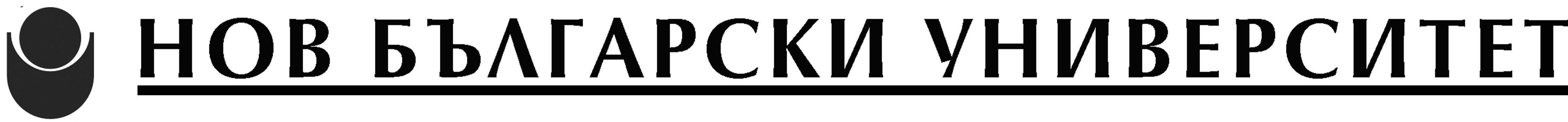 ЗАЯВЛЕНИЕза участие в конкурс за студентски труд и стаж през есенния семестър на учебната 2018/19 г.Кандидатствам за обявеното място за студентски труд през есенния семестър на учебната 2018/19 година в , със заетост от ___ часа за семестъра. Не получавам стипендия от НБУ. Прилагам кратка автобиография*.Дата: __.__.2018 г.Заявлението попълнете на компютър или с печатни букви и го изпратете по електронна поща на адрес studtrud@nbu.bg, или го предайте лично в Студентския център, корпус 1, Централно фоайе. Допълнителна информация можете да получите на телефон 02 81 10 180 или 02 81 10 206.__________________________________________________________________________________________*Кратката автобиография е необходима само с цел подбор на кандидатите. В случай, че кандидатът не е одобрен автобиографията се унищожава в срок от 1 месец. Автобиографията на одобрените кандидати се съхранява към архива на Системата за Студентски труд и стаж за срок от 10 години.От:..........(трите имена)Студент в:...........(програма)Семестър:..........F№F......Телефон:......e-mail:......